ЭКОЛОГИЧЕСКИЙ УРОК в 4 классе 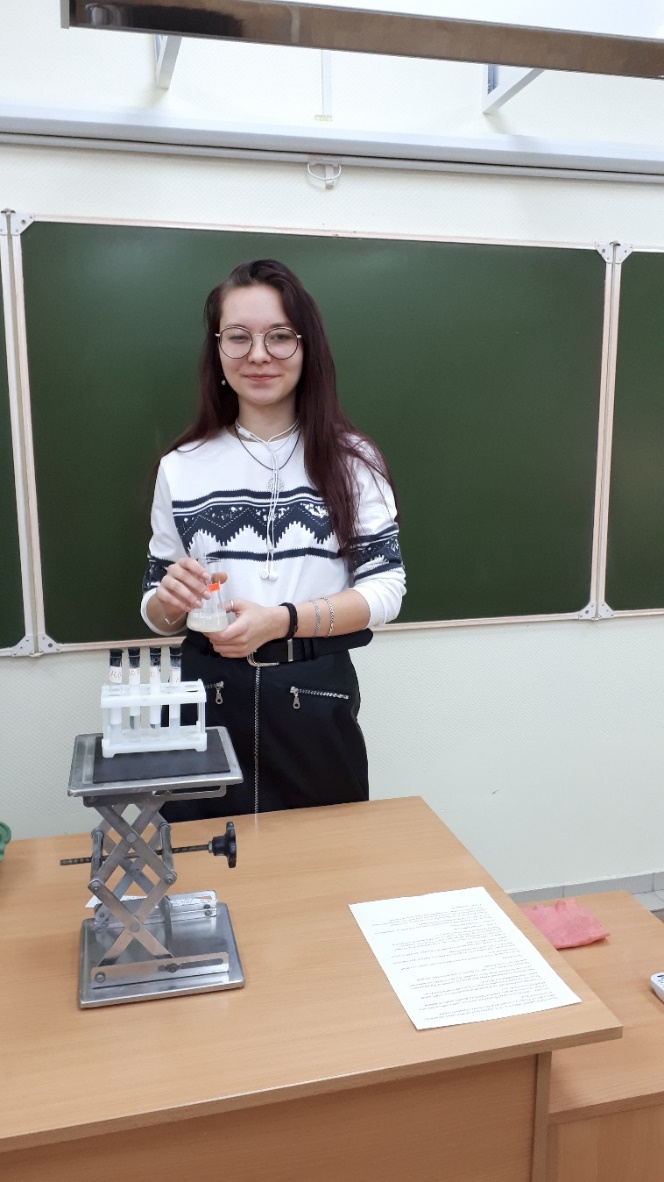 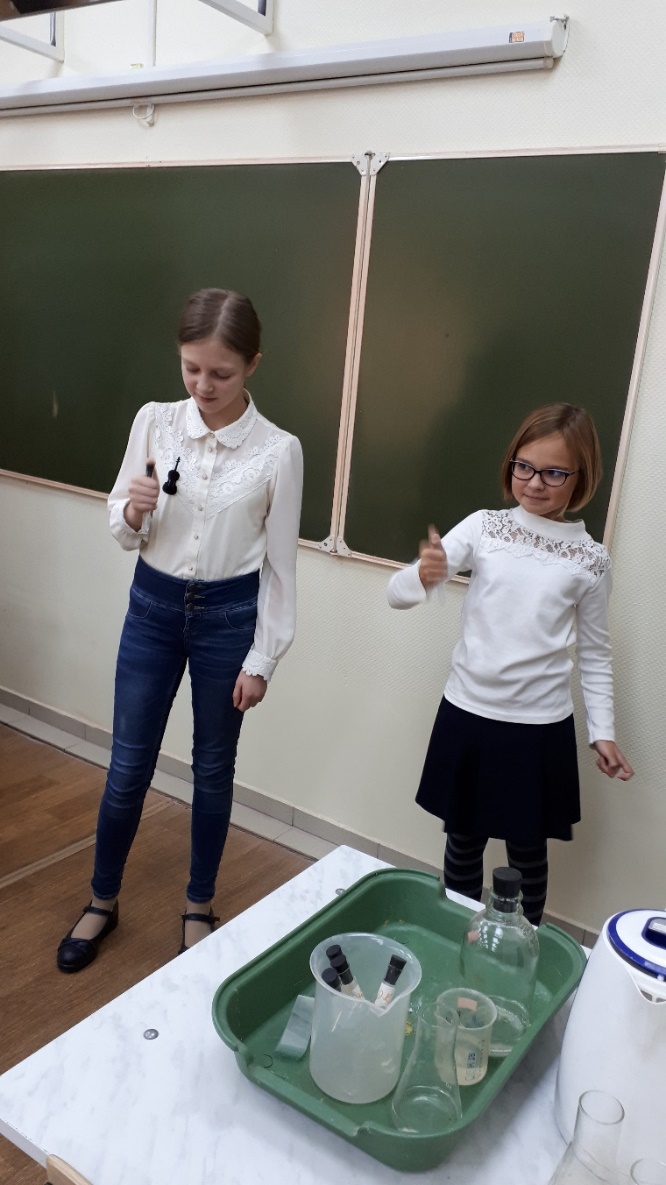 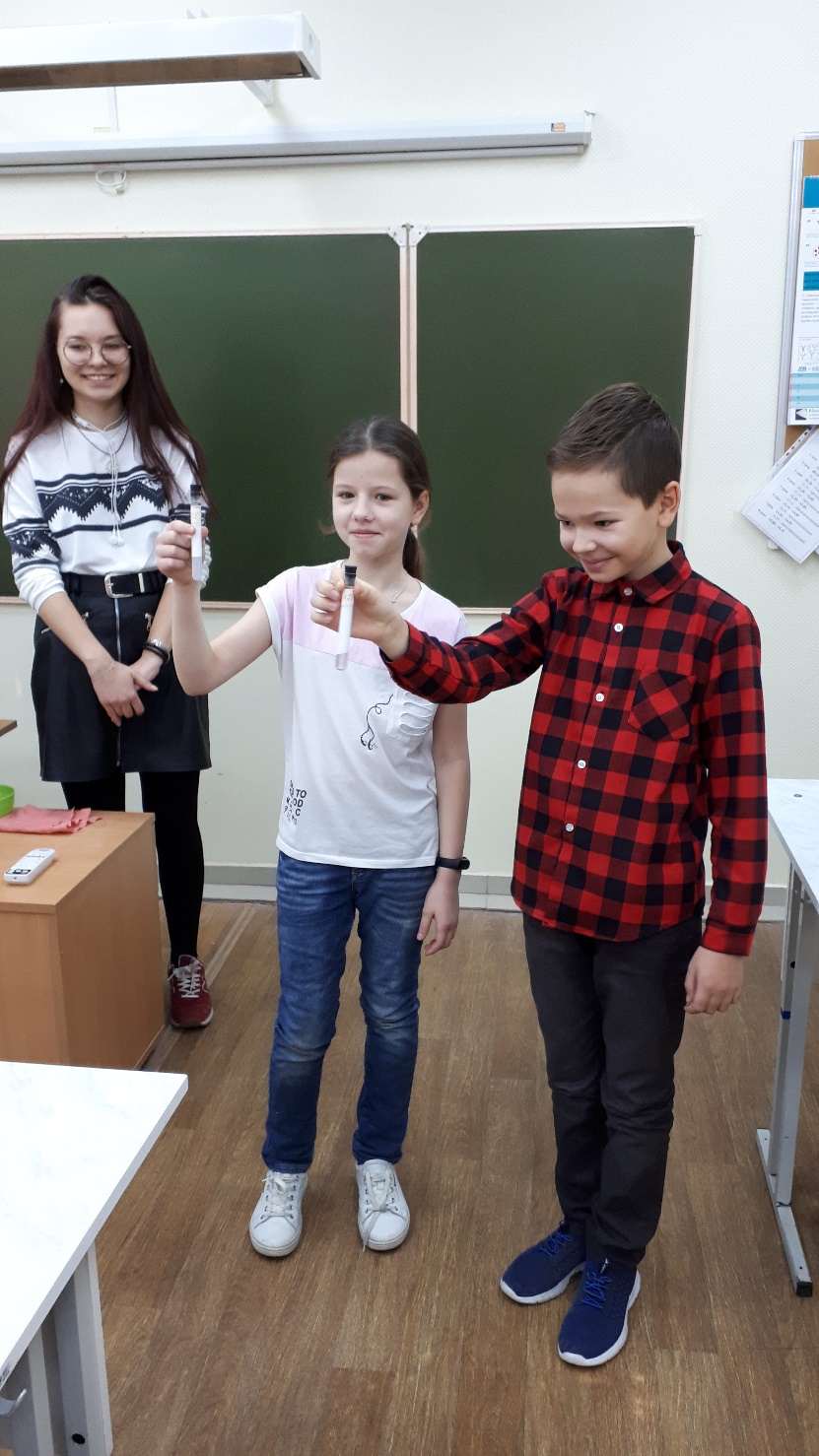 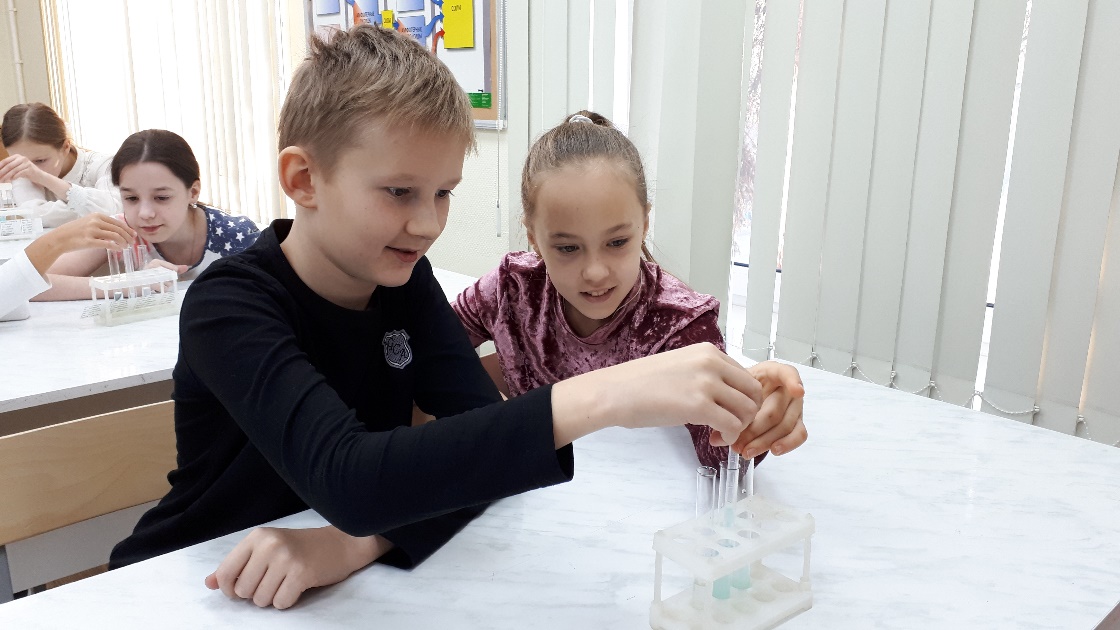 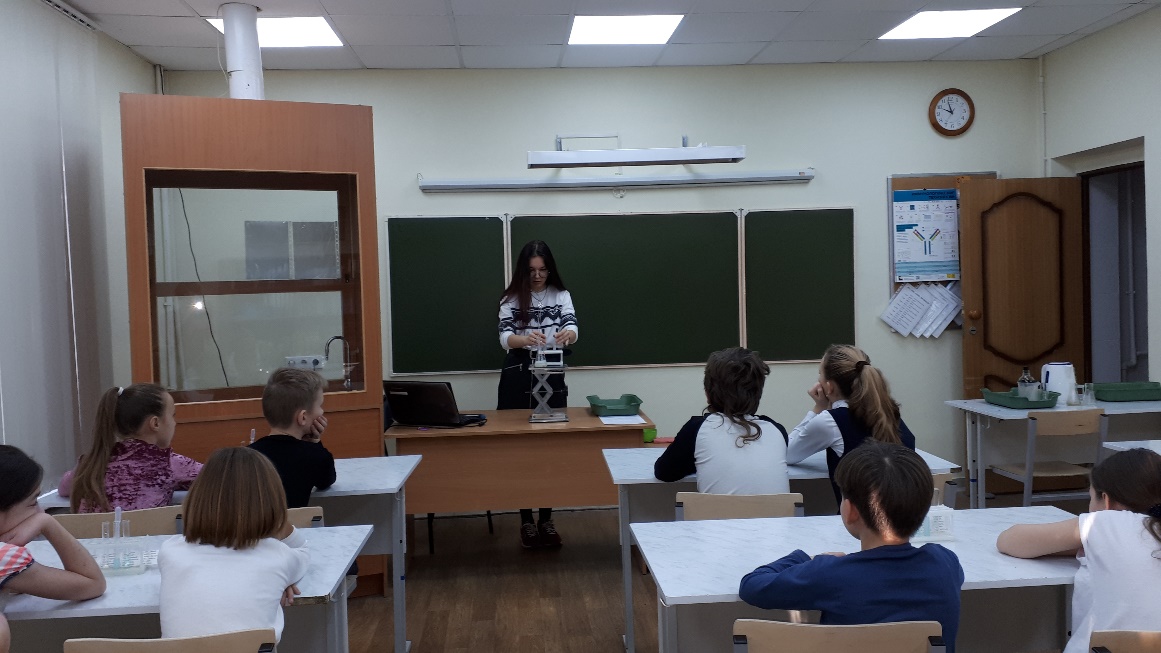 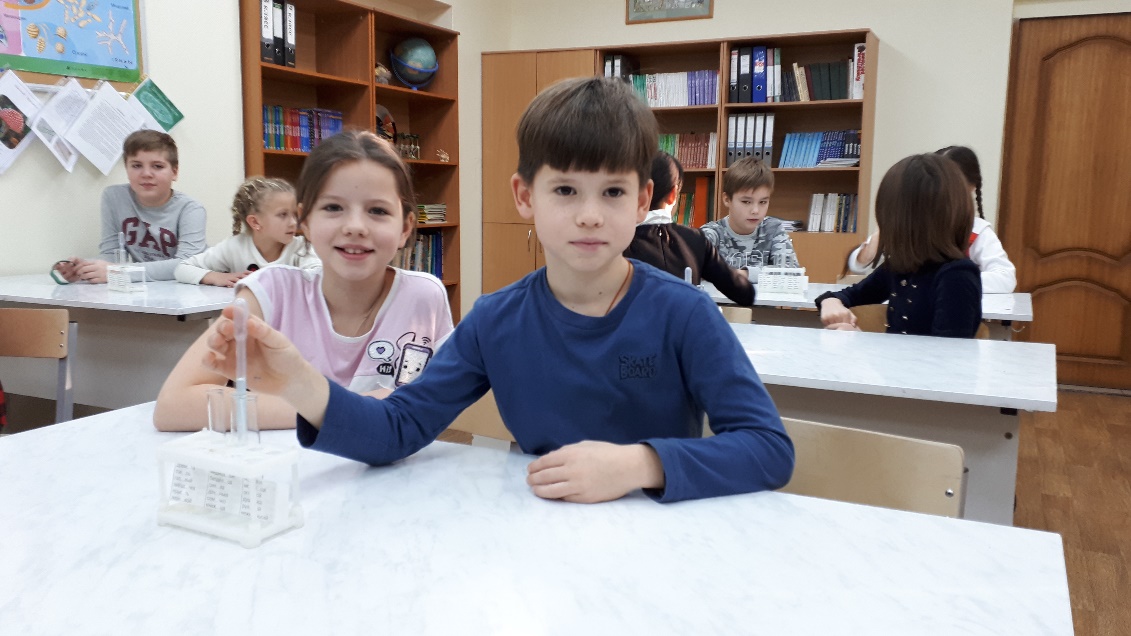 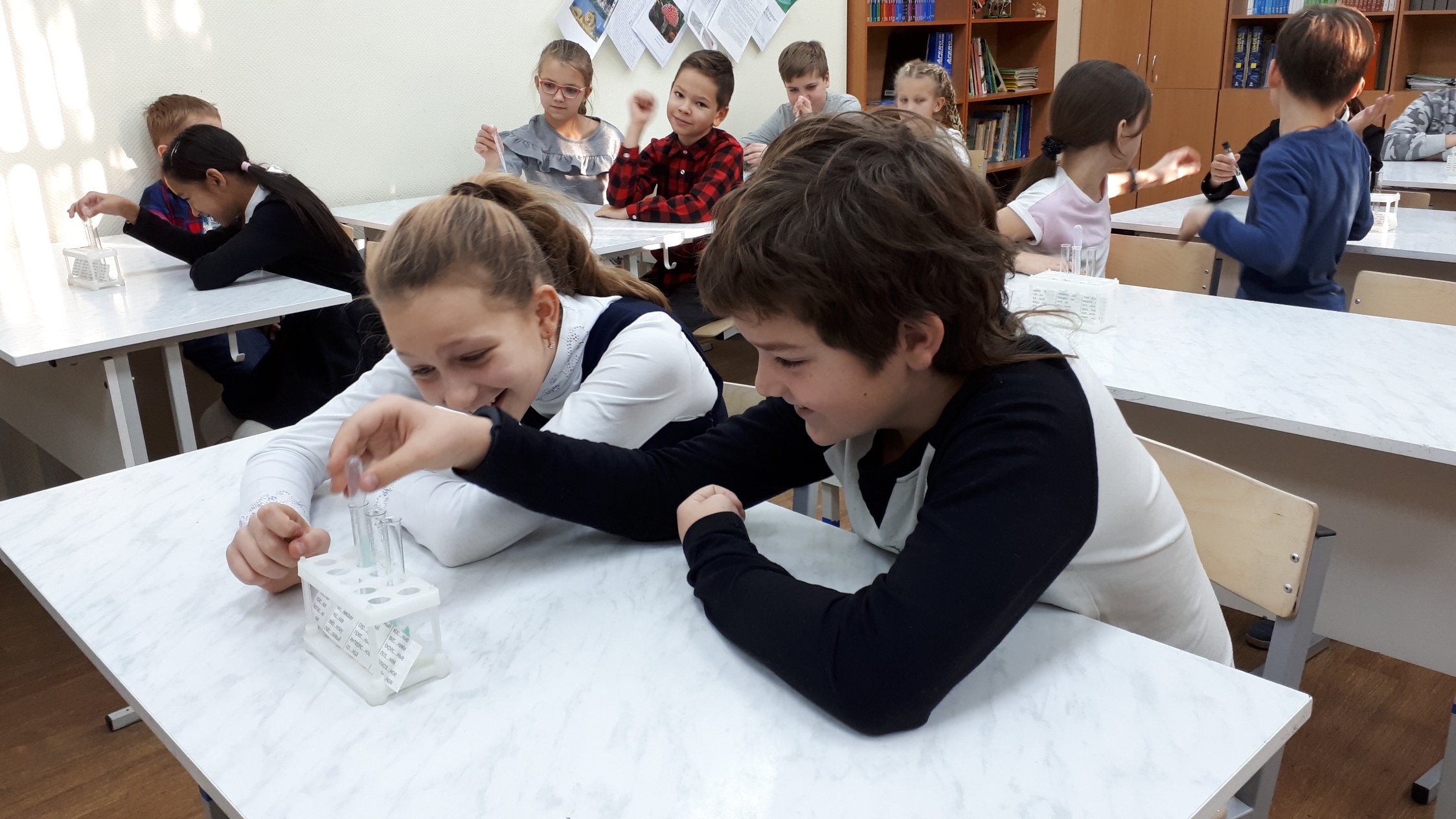 